Thermor Evidence 2Характеристики: • Закрытый нагревательный элемент в трубке из нержавеющей стали, с алюминиевым диффузором и использованием магниевой засыпки французского производства, ресурс  работы не менее 25лет.                                                                                                        • Экологический обогрев, без сжигания кислорода и пыли• Абсолютно бесшумная работа• Влагозащищенное исполнение IP 24• Защита от опрокидования и перегрева                                                                                                           • Надёжная автоматика, выдерживающая перепады напряжения от 150 до 240 вольт • Функция авторестарт (на случай перебоев  питания)                 • Температура нагрева поверхности не более 60°С                                              • 4 режима работы: Антизамерзание, Эко, Комфорт, Программирование• Простой и быстрый монтаж на стену или на специальные ножки с переносной ручкой                                                 • Возможность объединения конвекторов в общую цепь и управление программатором                                                              • Современный дизайн, отсутствие острых углов                        • Прибор класса 2 - не требует заземления• Гарантия 5 летEvidence 2 Meca  – модель с механическим термостатом.Evidence 2 Elec     – модель с  электронным  термостатом  с  точностью 0,1°С .Режимы работы: Эко, Комфорт, Антизамерзание, Программирование.Evidence 2 Digital – модель с цифровым дисплеем и электронным термостатом с точностью 0,1°С. Возможность установки таймера на автоматическое включение  и выключение конвектора. Режимы работы: Эко, Комфорт, Антизамерзание, Программирование, Таймер.       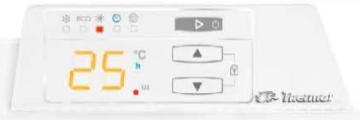 _______________________________________________________________________________________Корпус конвектора Thermor изготовлен из стальных листов, покрытых эпоксидно-полиэфирной краской, обожженной в специальных печах при температуре 180°С. Эта сложная, многоэтапная технология, позволила добиться равномерного нанесения покрытия, которое не утратит своей привлекательности в процессе длительной эксплуатации конвектора.
 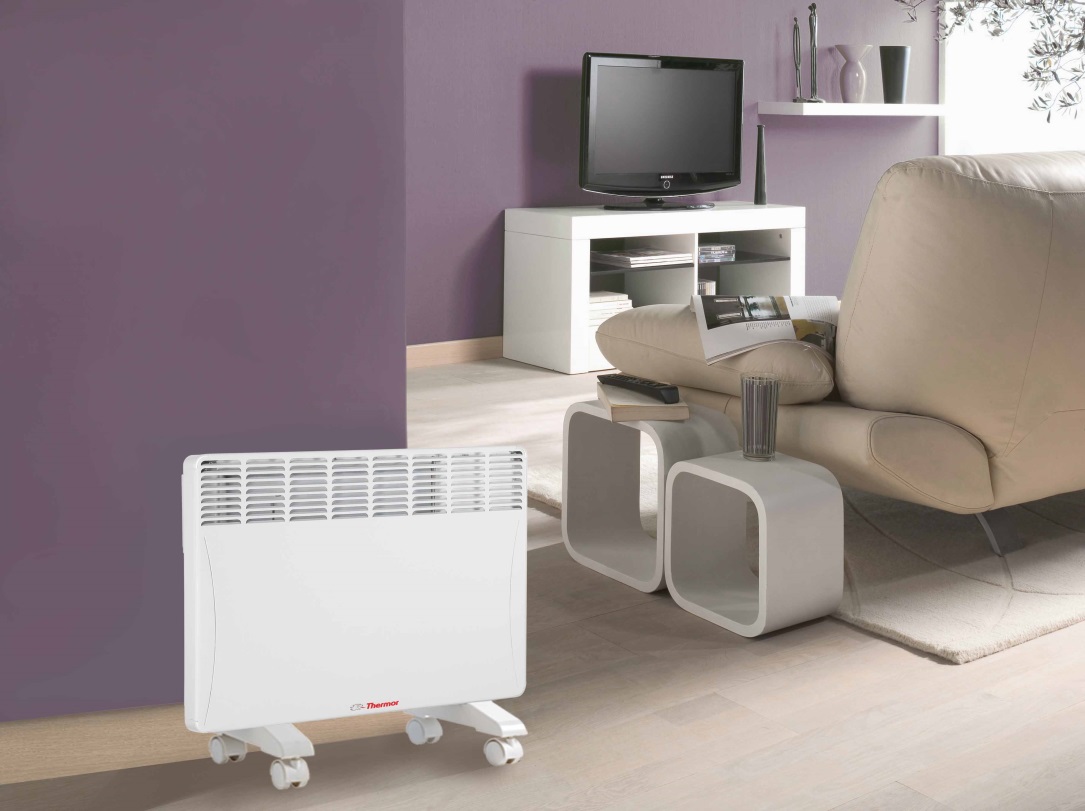 ТЭН конвектора состоит из:закрытого нагревательного элемента, находящегося в герметично запаянной трубке из нержавеющей стали, заполненной специальной магниевой засыпкой, которая предотвращает движение нагревательного элемента во время работы, таким образом продлевая срок службы конвектора и делая его работу бесшумнойалюминиевого кожуха, в который заключена трубка с нагревательным элементом. Алюминиевый кожух позволяет значительно увеличить площадь теплоотдачи, а конструктивные особенности в виде прорезей не позволяют накапливать и сжигать пыль.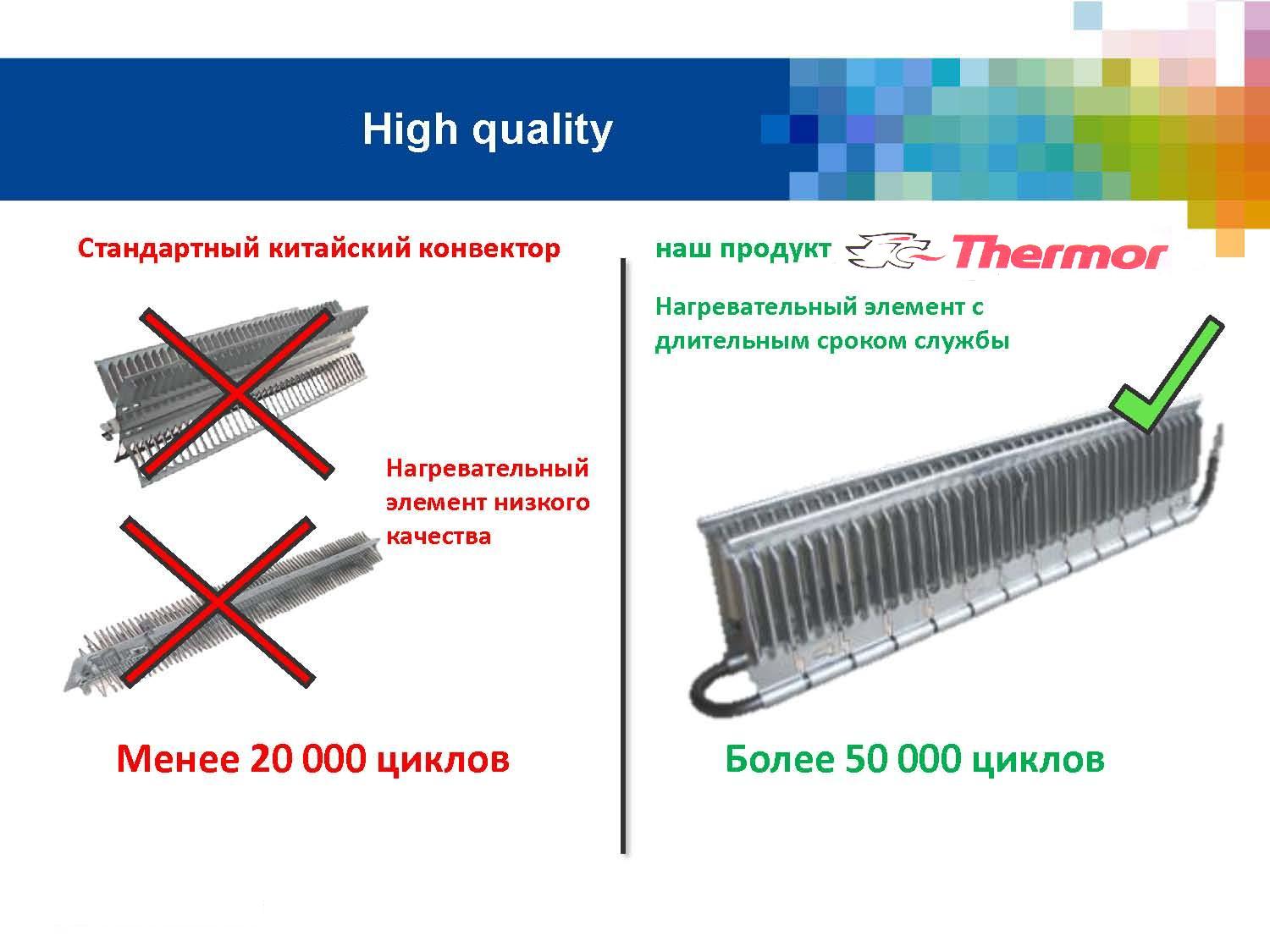 В моделях Evidence 2 Elec и Digital поддержание заданной температуры осуществляется с помощью  электронного (точность измерения 0,1°С) термостата, который поддерживает постоянную температуру в нагреваемом помещении. Первоначальный обогрев помещения занимает всего лишь несколько минут. Как только температура в комнате достигает установленного значения, термостат самостоятельно отключает конвектор, а при падении температуры ниже установленной отметки - автоматически включает. Таким образом, в обогреваемом помещении поддерживается заданная температура и существенно экономится электроэнергия.Режимы работы:  Antifrost  – поддержание температуры около 7 °С . Comfort  – поддержание температуры установленной на регуляторе. Eco – температура автоматически  понижается на 4°С  от температуры установленной на регуляторе. Program – использование программатора  Thermor Kit Fil Pilote.БезопасностьБрызгозащитное исполнение (класс защиты IP 24), позволяет устанавливать конвекторы Thermor в ванной комнате, а также в любых сырых и влажных помещениях. Отсутствие острых углов предотвращает вероятность ушибов.  Отсутствие обжигающих поверхностей исключает возможность ожогов и возгорания - возможность установки конвекторов Thermor на любые декоративные поверхности (пластик, дерево и т.д). Надежная автоматика выдерживает перепады напряжения от 150 до 240 В, а функция авторестарт восстанавливает работу прибора в прежнем режиме.ДизайнСтильное оформление и широкий модельный ряд конвекторов Thermor делает их лучшими в мире обогрева. Плавные линии и белый цвет прекрасно впишутся во все стили художественного оформления. Теперь не нужно терять 1- свободного пространства в каждой комнате. Электрический конвектор Thermor достаточно компактный, что делает его применимым в любых обстоятельствах.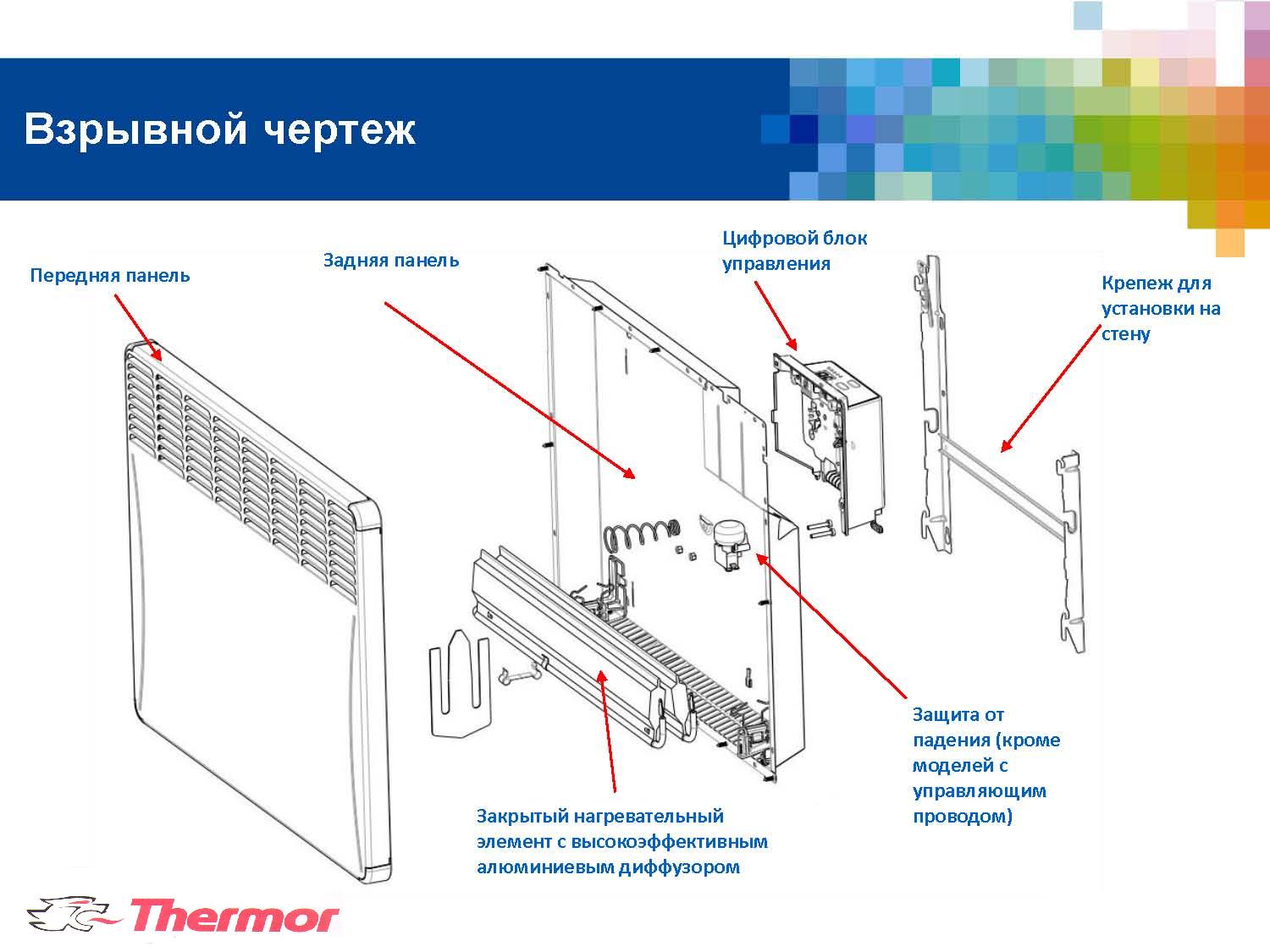 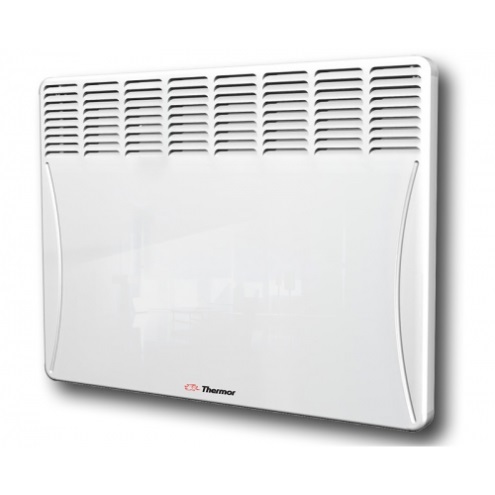 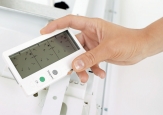 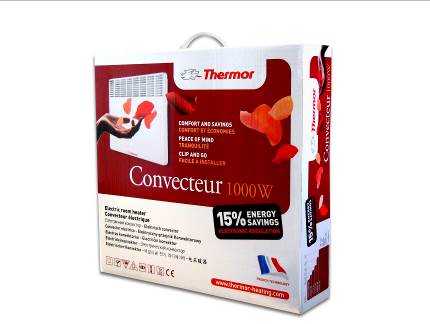                                   Гарантия 5 лет